ФГУП "ВСЕРОССИЙСКИЙ НАУЧНО-ИССЛЕДОВАТЕЛЬСКИЙ ИНСТИТУТМЕТРОЛОГИЧЕСКОЙ СЛУЖБЫ"ФГУП "ВНИИМС"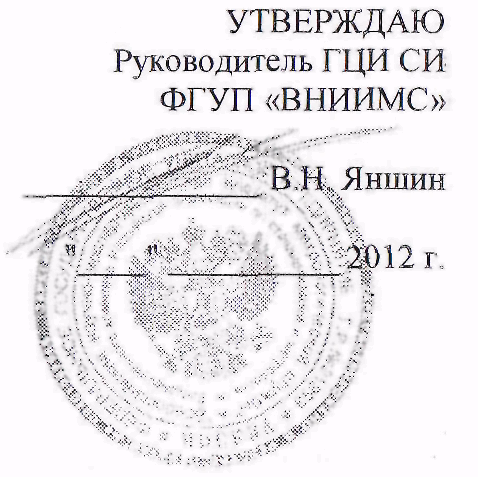 Штангенциркули цифровыеMarCal 16 EWR-C, MarCal 16 EWR-H, MarCal 16 EWR-NA,MarCal 16 EWR-AR, MarCal 16 EWR-S, MarCal 16 EWR-SM,MarCal 16 EWR-VS, MarCal 16 EWR-BA, MarCal 16 EWR-SA,MarCal 16 EWR-AA, MarCal 16 EWR-SI, MarCal 16 EWR-AI,MarCal 16 EWR-RWфирмы Mahr GmbH, ГерманияМЕТОДИКА ПОВЕРКИМП 51480-12Настоящая методика поверки распространяйся на штангенциркули цифровые MarCal 16 EWR-C, MarCal 16 EWR-H, MarCal 16 EWR-NA, MarCal 16 EWR-AR, MarCal 16 EWR-S, MarCal 16 EWR-SM, MarCal 16 EWR-VS, MarCal 16 EWR-BA, MarCal 16 EWR-SA, MarCal 16 EWR-AA, MarCal 16 EWR-S1, MarCal 16 EWR-AL MarCal 16 EWR-RW (далее - штангенциркули), выпускаемые по технической документации фирмы-производителя, и устанавливает методы и средства их первичной и периодической поверок.Интервал между поверками равен 1 году.1. ОПЕРАЦИИ И СРЕДСТВА ПОВЕРКИ1.1. При проведении поверки должны быть выполнены операции и применены средства поверки, указанные в таблице 1.Таблица 1Примечание: Допускается применять другие, вновь разработанные или находящиеся в применении средства поверки, удовлетворяющие по точности требованиям настоящей методики и прошедшие поверку в органах метрологической службы.2. ТРЕБОВАНИЯ БЕЗОПАСНОСТИПри проведении поверки штангенциркулей должны соблюдаться следующие требования:- при подготовке к проведению поверки должны быть соблюдены требования пожарной безопасности при работе с легковоспламеняющимися жидкостями, к которым относится бензин, используемый для промывки;- бензин хранят в металлической посуде, плотно закрытой металлической крышкой, в количестве не более однодневной нормы, требуемой для промывки;- промывку проводят в резиновых технических перчатках типа II по ГОСТ 20010-93.3. УСЛОВИЯ ПОВЕРКИ3.1. Всю поверку штангенциркулей, следует проводить в нормальных условиях применения приборов:4. ПОДГОТОВКА К ПОВЕРКЕПеред проведением поверки промывают штангенциркули, образцовые меры и средства поверки приводят в рабочее состояние методами, указанными в технической документации на них Все детали штангенциркуля должны быть размагничены.5. ПРОВЕДЕНИЕ ПОВЕРКИ5.1. Проверку по п. 5.1. (далее нумерация согласно таблицы 1) на соответствие инструмента комплекту документации, комплектности и маркировки производить путем визуального сличения.При внешнем осмотре должно быть установлено:- наличие зажимного устройства для зажима рамки, наличие керамических вставок в плоские измерительные поверхности (для MarCal 16 EWR-C), наличие твердосплавных вставок в плоские измерительные поверхности (для MarCal 16 EWR-Н), наличие регулируемой по длине измерительной губки и зажимного винта к ней (для MarCal 16 EWR-VS, MarCal 16 EWR-BA).Не допускаются:- заметные при визуальном осмотре дефекты, ухудшающие эксплуатационные качества и препятствующие отсчету показаний.Штангенциркуль считается прошедшей поверку, если он удовлетворяет вышеперечисленным требованиям.5.2. При опробовании проверяют:- плавность перемещения рамки по штанге штангенциркуля;- отсутствие перемещения рамки под действием собственной массы;- возможность зажима рамки в любом положении в пределах диапазона измерений.Штангенциркуль считается прошедшем поверку, если он удовлетворяет вышеперечисленным требованиям.5.3. Длину вылета губок определяют при помощи металлической измерительной линейки. Длина вылета губок для наружных и внутренних измерений не должна превышать значений, указанных в таблице 2.Таблица 25.4. Шероховатость измерительных поверхностей контролируют по параметру Ra при помощи профилометра или сравнением с образцами шероховатости.Шероховатость рабочих измерительных поверхностей не должна превышать Ra = 0,32 мкм, нерабочих поверхностей - Ra = 0,63 мкм.Допускается у штангенциркулей MarCal 16 EWR-SA параметр шероховатости рабочих поверхностей не контролировать.5.5. Отклонения от плоскостности и прямолинейности измерительных поверхностей губок (кроме MarCal 16 EWR-SA, MarCal 16 EWR-AA, MarCal 16 EWR-SI, MarCal 16 EWR-AI), а также торца штанги штангенциркулей (кроме MarCal 16 EWR-SA, MarCal 16 EWR-AA, MarCal 16 EWR-SI, MarCal 16 EWR-AI, MarCal 16 EWR-RW) определяют лекальной линейкой.У штангенциркулей MarCal 16 EWR-BA, MarCal 16 EWR-SI, MarCal 16 EWR-AI отклонение от плоскостности и прямолинейности определяют по внутренним поверхностям измерительных губок.Ребро лекальной линейки устанавливают на торец штанги и измерительную поверхность губок параллельно длинному ребру.Значение просвета определяют визуально - сравнением его с образцом или бруском для определения значения просвета. Отклонение от плоскостности и прямолинейности плоских измерительных поверхностей не должно превышать 0,005 мм Отклонение от прямолинейности торца штангенциркулей не должно превышать 0,01 мм.5.6. Отклонение от параллельности плоских измерительных поверхностей губок определяют при помощи концевых мер дайны и ролика при трех положениях подвижно губки, близких к пределам измерений и середине диапазона измерений штангенциркуля (кроме MarCal 16 EWR-SA, MarCal 16 EWR-AA).За отклонение от параллельности плоских измерительных поверхностей губок принимают наибольшую разность измеренных расстояний при каждом положении губки, которая не должна превышать 0,02 мм.Допускается при первичной и периодической поверках у штангенциркулей MarCal 16 EWR-BA, MarCal 16 EWR-AA, MarCal 16 EWR-SI, MarCal 16 EWR-AI определять отклонение от параллельности губок по просвету между сдвинутыми губками как при затянутом, так и при незатянутом зажиме рамки. При этом значение просвета не должно превышать 0,02 мм.Допускается при первичной поверке штангенциркулей (кроме MarCal 16 EWR-BA, MarCal 16 EWR-SA, MarCal 16 EWR-AA) определять отклонение от параллельности губок по просвету между измерительными поверхностями при сдвинутых губках, как при незатянутом, так и при затянутом зажиме рамки. При этом значение просвета не должно превышать 0,02 мм.Значение просвета определяют визуально сравнением с образцом или бруском для определения значения просвета.5.7. Допускаемую абсолютную погрешность штангенциркулей при измерении глубины определяют по концевым мерам длиной 20 мм (кроме MarCal 16 EWR-SA, MarCal 16 EWR-AA, MarCal 16 EWR-SI, MarCal 16 EWR-AI, MarCal 16 EWR-RW). Торец штанги прижимают к измерительным поверхностям концевых мер. Линейку глубиномера перемещают до соприкосновения с плоскостью стекла или плиты и производят отсчет. Допускаемая абсолютная погрешность штангенциркуля при измерении глубины не должна превышать значений указанных в таблице 3.Таблица 35.8. Для измерения угла заострения измерительных губок у штангенциркулей MarCal 16 EWR-BA применяют инструментальный микроскоп. Угол заострения измерительных губок должен быть 60°.5.9. Допускаемую абсолютную погрешность штангенциркулей при измерении наружных размеров определяют по концевым мерам длины. Блок концевых мер длины помещают между измерительными поверхностями губок штангенциркуля. Усилие сдвигания губок должно обеспечивать нормальное скольжение измерительных поверхностей губок по измерительным поверхностям концевых мер длины при отпущенном стопорном винте рамки. Длинное ребро измерительной поверхности губки должна быть перпендикулярно к длинному ребру концевой меры длины и находиться в середине измерительной поверхности.В одной из поверяемых точек погрешность определяют при зажатом стопорном винте рамки, при этом должно сохраняться нормальное скольжение измерительных поверхностей губок по измерительным поверхностям концевых мер.Допускаемая абсолютная погрешность при измерении наружных размеров для каждой пары губок не должна превышать значений, указанных в таблице 4.Таблица 45.10. Допускаемую абсолютную погрешность штангенциркулей при измерении внутренних размеров (кроме MarCal 16 EWR--BA, MarCal 16 EWR-SA, MarCal 16 EWR-AA, MarCal 16 EWR-RW) определяют с помощью установочных колец не менее чем в семи точках, равномерно расположенных на всем диапазоне измерений штангенциркуля.Определяют разность между диаметром кольца, измеренным штангенциркулем, и размером, указанным на маркировке кольца. Разность не должна превышать значений, указанных в таблице 5.Таблица 55.11 Определение идентификационных данных программного обеспечения штангенциркулей цифровых MarCal 16 EWR-C, MarCal 16 EWR-H, MarCal 16 EWR-NA, MarCal 16 EWR-AR, MarCal 16 EWR-S, MarCal 16 EWR-SM, MarCal 16 EWR-VS, MarCal 16 EWR-BA, MarCal 16 EWR-SA, MarCal 16 EWR-AA, MarCal 16 EWR-SI, MarCal 16 EWR-AI, MarCal 16 EWR-RW.Сведения об идентификационном наименовании программного обеспечения и его версии нанесены на микрочипе, встроенном в рамку штангенциркулей цифровых MarCal 16 EWR-C, MarCal 16 EWR-H, MarCal 16 EWR-NA, MarCal 16 EWR-AR, MarCal 16 EWR-S, MarCal 16 EWR-SM, MarCal 16 EWR-VS, MarCal 16 EWR-BA, MarCal 16 EWR-SA, MarCal 16 EWR-AA, MarCal 16 EWR-SI, MarCal 16 EWR-AI, MarCal 16 EWR-RW.Результат подтверждения соответствия ПО считается положительным, если полученные идентификационные данные ПО и номер версии соответствуют указанным в описании типа: программное обеспечение MarCom, версия v.1.0.6. ОФОРМЛЕНИЕ РЕЗУЛЬТАТОВ ПОВЕРКИПри положительных результатах поверки выдается свидетельство-протокол установленной формы с указанием фактических результатов определения погрешностей прибора, даты и имени поверителя, действующий протокол подтверждается клеймом.При отрицательных результатах поверки клеймо погашается, выдается извещение о временной непригодности прибора с указанием причинПериодичность поверки устанавливается один раз в год. Поверка также необходима после проведения каждого ремонтаНачальник отдела ГЦИ СИ ФГУП "ВНИИМС"                                                     В.Г. ЛысенкоНаименование операцииНомер пункта методики поверкиСредства поверкиПроведение операции приПроведение операции приНаименование операцииНомер пункта методики поверкиСредства поверкипервичной поверкепериодической поверке1. Внешний осмотр5.1Визуальнодада2. Опробование5.2Визуальнодада3 Определение длины вылета губок штангенциркулей5.3Металлическая измерительная линейка с пределом измерений до 150 мм по ГОСТ 427-75данет4. Контроль шероховатости измерительных поверхностей5.4Профилометр по ГОСТ 19300-86 или образцы шероховатости плоские с параметрами Ra = 0,32 мкм и Ra = 0,63 мкм по ГОСТ 9378-93данет5. Отклонения от плоскостности и прямолинейности измерительных поверхностей губок, а также торца штанги штангенциркулей5.5Лекальная линейка типа ЛД, класс точности 1 по ГОСТ 8026-92, образец просвета из плоскопараллельных концевых мер длины образцовых 5-го разряда по МИ 1604-87 и плоской стеклянной пластины типа ПИ 60 мм, с отклонением от плоскостности не более 0,09 мм или брусок для определения значения просветадада6. Определение отклонения от параллельности плоских измерительных поверхностей губок5.6Плоскопараллельные концевые меры длины образцовые 5-го разряда по МИ 1604-87 или класса точности 3 по ГОСТ 9038-90 ролик диаметром 5,493 мм, класс точности 2 по ГОСТ 2475-88 для образца просвета: лекальная линейка типа ЛД, класс точности 1 по ГОСТ 8026-92; плоскопараллельные концевые меры длины образцовые 5-го разряда по МИ 1604-87 или класса точности 3 по ГОСТ 9038-90 и плоская стеклянная пластина типа ПИ 60 мм с отклонением от плоскостности не более 0,09 мм или брусок для определения значения просветадада7. Определение допускаемой абсолютной погрешности штангенциркулей при измерении глубины5.7Плоскопараллельные концевые меры длины 20 мм образцовые 5-го разряда по МИ 1604-87 или класса точности 3 по ГОСТ 9038-90 плоская стеклянная пластина типа ПИ 60 мм, класс точности 2 и отклонением от плоскостности не более 0,09 мм или плита исполнения 2, класс точности 1 размером 250250 мм по ГОСТ 10905-86дада8. Определение угла заострения измерительных губок у штангенциркулей MarCal 16 EWR-BA5.8Микроскоп инструментальный по ГОСТ 8074-82дада9 Определение допускаемой абсолютной погрешности штангенциркуля при измерении наружных размеров5.9Плоскопараллельные концевые меры длины образцовые 5-го разряда по МИ 1604-87 или класса точности 3 по ГОСТ 9038-90дада10. Определение допускаемой абсолютной погрешности штангенциркулей при измерении внутренних размеров5.10Кольца установочные с пределом допускаемого отклонения диаметра отверстия не более 0,01 ммдада11. Определение идентификационных данных программного обеспечения5.11дада- температура окружающего воздуха, °С(205)- относительная влажность окружающего воздуха, %45...80Модель штангенциркулейДлина вылета губок для наружных измерений, ммДлина вылета губок для внутренних измерений, ммMarCal 16 EWR-C4016MarCal 16 EWR-H4016MarCal 16 EWR-NA4016,5MarCal 16 EWR-AR:- неподвижная губка3316,5- подвижная губка40MarCal 16 EWR-S4016,5MarCal 16 EWR-SM4016,5MarCal 16 EWR-VS:- регулируемая губка65 (общая длина 105)19- подвижная губка50MarCal 16 EWR-BA:- регулируемая губкаобщая длина 75-- подвижная губка30MarCal 16 EWR-SA40-MarCal 16 EWR-AA40-MarCal 16 EWR-SI40-MarCal 16 EWR-AI40-MarCal 16 EWR-RW:- неподвижная губка33- подвижная губка40Модель штангенциркулейДиапазон измерений глубины, ммПределы допускаемой абсолютной погрешности, ммMarCal 16 EWR-Cот 0 до 150 вкл.0,05MarCal 16 EWR-Hот 0 до 150 вкл.0,05MarCal 16 EWR-NAот 0 до 150 вкл.0,05MarCal 16 EWR-ARот 0 до 200 вкл.0,05MarCal 16 EWR-Sот 0 до 150 вкл.0,05MarCal 16 EWR-SMот 0 до 150 вкл.0,05MarCal 16 EWR-VSот 0 до 200 вкл.0,05MarCal 16 EWR-BAот 0 до 210 вкл.0,05Модель штангенциркулейДиапазон измерений наружных размеров, ммПределы допускаемой абсолютной погрешности при измерении наружных размеров, ммMarCal 16 EWR-Cот 0 до 150 вкл.0,03MarCal 16 EWR-Hот 0 до 150 вкл.0,03MarCal 16 EWR-NAот 0 до 150 вкл.0,03MarCal 16 EWR-ARот 0 до 200 вкл.0,03MarCal 16 EWR-Sот 0 до 150 вкл.0,03MarCal 16 EWR-SMот 0 до 150 вкл.0,03MarCal 16 EWR-VSот 0 до 200 вкл.0,03MarCal 16 EWR-BAот 10 до 210 вкл.0,03MarCal 16 EWR-SAот 0 до 150 вкл.0,03MarCal 16 EWR-AAот 0 до 150 вкл.0,03MarCal 16 EWR-SIот 0 до 170 вкл.0,03MarCal 16 EWR-AIот 0 до 160 вкл.0,03MarCal 16 EWR-RWот 0 до 150 вкл.0,05Модель штангенциркулейДиапазон измерений внутренних размеров, ммПределы допускаемой абсолютной погрешности при измерении внутренних размеров, ммMarCal 16 EWR-Cот 10 до 150 вкл.0,05MarCal 16 EWR-Hот 10 до 150 вкл.0,05MarCal 16 EWR-NAот 10 до 150 вкл.0,05MarCal 16 EWR-ARот 10 до 200 вкл.0,05MarCal 16 EWR-Sот 10 до 150 вкл.0,05MarCal 16 EWR-SIот 20 до 170 вкл.0,05MarCal 16 EWR-AIот 10 до 160 вкл.0,05MarCal 16 EWR-SMот 10 до 150 вкл.0,05MarCal 16 EWR-VSот 10 до 200 вкл.0,05